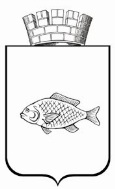 ИШИМСКАЯ ГОРОДСКАЯ ДУМАРЕШЕНИЕ26.09.2019                                                                                                         №270В соответствии с Федеральным Законом от 21.12.2001 № 178-ФЗ «О приватизации государственного и муниципального имущества», Положением о порядке и условиях приватизации муниципального имущества муниципального образования городской округ город Ишим, утвержденным решением Ишимской городской Думы от 31.03.2016 № 41, Положением о порядке управления и распоряжения имуществом, находящимся в собственности муниципального образования городской округ город Ишим, утвержденным решением Ишимской городской Думы от 28.06.2006 № 100, Ишимская городская ДумаРЕШИЛА:Утвердить прогнозный план приватизации муниципального имущества города Ишима на 2020 год согласно приложению.Опубликовать настоящее решение в газете «Ишимская правда», в сетевом издании «Официальные документы города Ишима» (http//ishimdoc.ru), разместить на официальном сайте муниципального образования городской округ город Ишим ishim.admtyumen.ru и на официальном сайте РФ www. torgi.gov.ru.3. Контроль за исполнением настоящего решения возложить на постоянную комиссию Ишимской городской Думы по бюджету, экономике и предпринимательству.Глава города                                                                                         Ф.Б. ШишкинПриложениек решениюИшимской городской Думыот 26.09.2019 №270ПЕРЕЧЕНЬПРИВАТИЗИРУЕМОГО МУНИЦИПАЛЬНОГО ИМУЩЕСТВАОб утверждении прогнозного плана приватизации муниципального имущества города Ишима на 2020 год№п/пНаименование и характеристики объекта, имущества (местонахождение, назначение)Способ приватизацииПредполагаемые сроки приватизацииЭкономическое обоснование1Нежилое здание, площадью 12,6 кв.м., по адресу: Тюменская область, город Ишим, улица Ялуторовская, кадастровый номер 72:10:1311001:718аукционI кварталимеется2Автобус на 6 мест ГАЗ-2217, идентификационный номер (VIN) ХТН22170020046726; категория ТС: В; год изготовления 2002; модель, № двигателя 40630D 23065377; кузов № 170020097264; цвет кузова снежно-белый; мощность двигателя 72,2 кВт; рабочий объем двигателя 2300 куб. см; тип двигателя бензиновый; разрешенная максимальная масса 2800 кг; масса без нагрузки 2130 кг; ПТС 52 КМ297558 от 24.07.2002аукционI кварталимеется3Снегоход «Буран» СБ640МД, заводской № 2506010127, двигатель № М06.1.0289, коробка передач отсутствует, основной ведущий мост отсутствует, цвет белый, вид движителя гусеничный,  год выпуска 2006, цвет белый, мощность двигателя 25,0 кВт, конструкционная масса 310 кг, максимальная конструктивная скорость 55 км/час, габаритные размеры 3100х900х1260, паспорт самоходной машины и других видов техники ВВ 562562 от 27.01.2006аукционI кварталимеется